HR Distribution: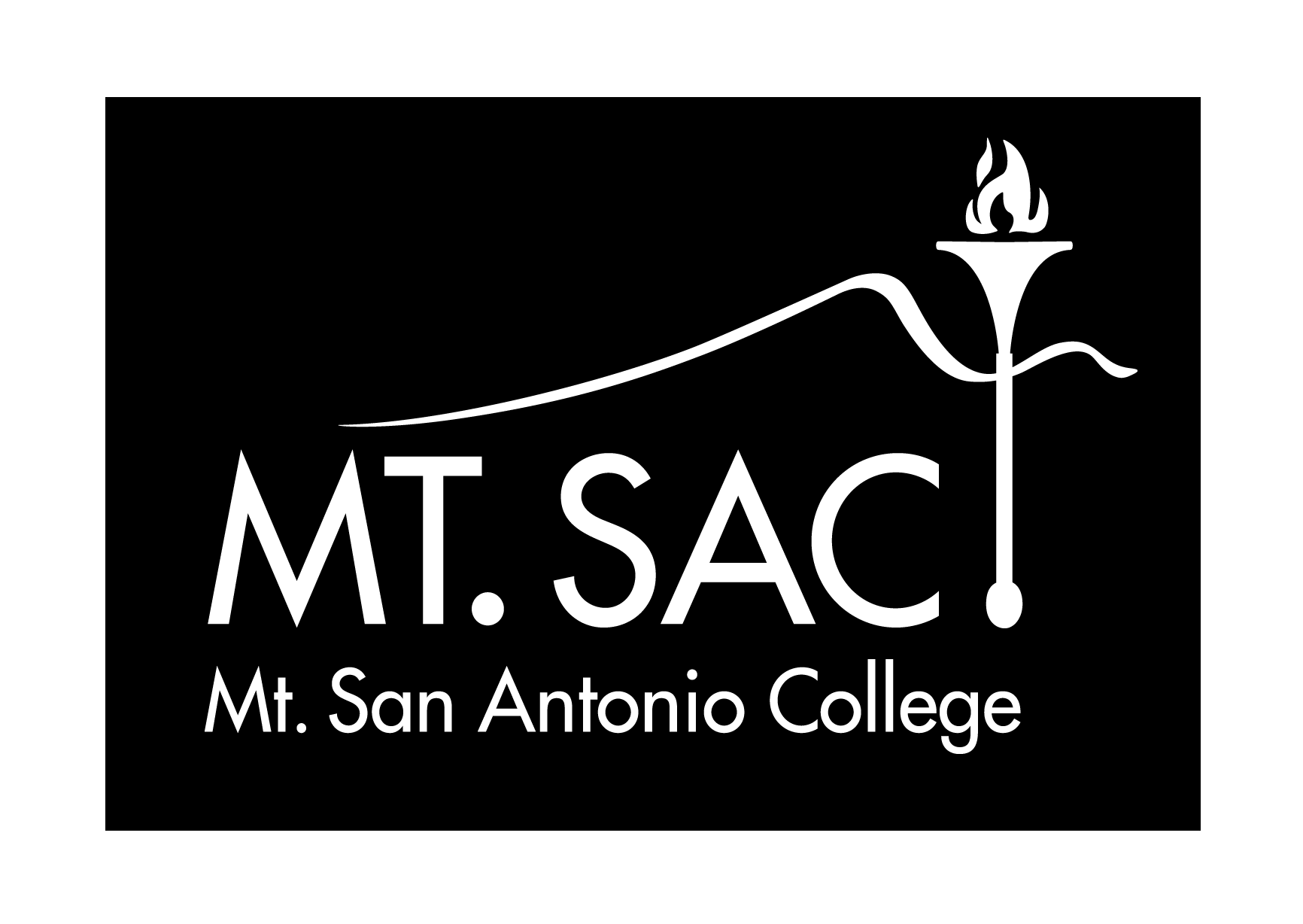 APPLICATION TOUSE BANKED OVERLOAD HOURSFaculty Name:Date:Date:ID#:Department:Department:REQUEST TO USE BANKED LEAVE TO MEET CONTRACT LOADREQUEST TO USE BANKED LEAVE TO MEET CONTRACT LOADREQUEST TO USE BANKED LEAVE TO MEET CONTRACT LOADREQUEST TO USE BANKED LEAVE TO MEET CONTRACT LOADREQUEST TO USE BANKED LEAVE TO MEET CONTRACT LOADREQUEST TO USE BANKED LEAVE TO MEET CONTRACT LOADREQUEST TO USE BANKED LEAVE TO MEET CONTRACT LOADREQUEST TO USE BANKED LEAVE TO MEET CONTRACT LOADREQUEST TO USE BANKED LEAVE TO MEET CONTRACT LOADREQUEST TO USE BANKED LEAVE TO MEET CONTRACT LOADREQUEST TO USE BANKED LEAVE TO MEET CONTRACT LOAD#LHE#LHEDue to a cancelled class this semester ( Fall     Spring    Year:  20           ), I wish to use banked overload to meet my contract load obligation.  Due to a cancelled class this semester ( Fall     Spring    Year:  20           ), I wish to use banked overload to meet my contract load obligation.  Due to a cancelled class this semester ( Fall     Spring    Year:  20           ), I wish to use banked overload to meet my contract load obligation.  Due to a cancelled class this semester ( Fall     Spring    Year:  20           ), I wish to use banked overload to meet my contract load obligation.  Due to a cancelled class this semester ( Fall     Spring    Year:  20           ), I wish to use banked overload to meet my contract load obligation.  Due to a cancelled class this semester ( Fall     Spring    Year:  20           ), I wish to use banked overload to meet my contract load obligation.  Due to a cancelled class this semester ( Fall     Spring    Year:  20           ), I wish to use banked overload to meet my contract load obligation.  Due to a cancelled class this semester ( Fall     Spring    Year:  20           ), I wish to use banked overload to meet my contract load obligation.  Due to a cancelled class this semester ( Fall     Spring    Year:  20           ), I wish to use banked overload to meet my contract load obligation.  Due to a cancelled class this semester ( Fall     Spring    Year:  20           ), I wish to use banked overload to meet my contract load obligation.  Originally scheduled load:LHE Cancelled Class(es):LHE   Cancelled Class(es) CRN(s):#LHE#LHEDue to an emergency situation this semester ( Fall    Spring    Year:  20           ), I wish to use banked overload to meet my contract load obligation.  Due to an emergency situation this semester ( Fall    Spring    Year:  20           ), I wish to use banked overload to meet my contract load obligation.  Due to an emergency situation this semester ( Fall    Spring    Year:  20           ), I wish to use banked overload to meet my contract load obligation.  Due to an emergency situation this semester ( Fall    Spring    Year:  20           ), I wish to use banked overload to meet my contract load obligation.  Due to an emergency situation this semester ( Fall    Spring    Year:  20           ), I wish to use banked overload to meet my contract load obligation.  Due to an emergency situation this semester ( Fall    Spring    Year:  20           ), I wish to use banked overload to meet my contract load obligation.  Due to an emergency situation this semester ( Fall    Spring    Year:  20           ), I wish to use banked overload to meet my contract load obligation.  Due to an emergency situation this semester ( Fall    Spring    Year:  20           ), I wish to use banked overload to meet my contract load obligation.  Due to an emergency situation this semester ( Fall    Spring    Year:  20           ), I wish to use banked overload to meet my contract load obligation.  Due to an emergency situation this semester ( Fall    Spring    Year:  20           ), I wish to use banked overload to meet my contract load obligation.  REQUEST FOR LEAVE OF ABSENCE (Must be received in HR by Monday of 3rd week of semester preceding the semester of leave) REQUEST FOR LEAVE OF ABSENCE (Must be received in HR by Monday of 3rd week of semester preceding the semester of leave) REQUEST FOR LEAVE OF ABSENCE (Must be received in HR by Monday of 3rd week of semester preceding the semester of leave) REQUEST FOR LEAVE OF ABSENCE (Must be received in HR by Monday of 3rd week of semester preceding the semester of leave) REQUEST FOR LEAVE OF ABSENCE (Must be received in HR by Monday of 3rd week of semester preceding the semester of leave) REQUEST FOR LEAVE OF ABSENCE (Must be received in HR by Monday of 3rd week of semester preceding the semester of leave) SessionYear # LHEI request to take Banking Leave for the following:I request to take Banking Leave for the following:I request to take Banking Leave for the following: Fall       Spring  20       I certify that I have banked enough time to qualify for leave as requested.I certify that I have banked enough time to qualify for leave as requested.I certify that I have banked enough time to qualify for leave as requested.I certify that I have banked enough time to qualify for leave as requested.Faculty Signature:Date:ADMINISTRATION APPROVAL:ADMINISTRATION APPROVAL:ADMINISTRATION APPROVAL:ADMINISTRATION APPROVAL:ADMINISTRATION APPROVAL:     Program needs will be met during absence:           Yes           No     Program needs will be met during absence:           Yes           No     Program needs will be met during absence:           Yes           No     Program needs will be met during absence:           Yes           No     Program needs will be met during absence:           Yes           NoLeave approved:Leave approved: Dean: Approved      DeniedDate:Vice President: Approved      DeniedDate:[Forward signed form to Human Resources][Forward signed form to Human Resources]Board of Trustees:Board of Trustees: Approved      DeniedDate:Human Resources Certification:Human Resources Certification:Human Resources Certification:Human Resources Certification:Current banked hours:             Approved LHE to use:               Banked LHE Balance:                               Banked LHE Balance:                REQUEST FOR PAY FOR BANKED HOURSI am separating from Mt. San Antonio College due to:        Resignation                RetirementI wish to be paid for banked hours as indicated below at the part-time rate in effect at the time of separation from the District.  (See Banking Leave section in current contract.)Human Resources Certification:Human Resources Certification:Human Resources Certification:Human Resources Certification:Banked hours:LHE        X$$Current Rate     =Current Rate     =$$TotalFaculty Signature:Date:  Human Resources  Fiscal Services  Employee  Payroll  Division Dean